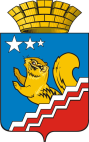 АДМИНИСТРАЦИЯ ВОЛЧАНСКОГО ГОРОДСКОГО ОКРУГАПРОТОКОЛАНТИТЕРРОРИСТИЧЕСКАЯ КОМИССИЯВОЛЧАНСКОГО ГОРОДСКОГО ОКРУГАот 06.09.2022г.                                                                                                    № 3Председатель - глава  Волчанского городского округа Вервейн А.В.  Секретарь комиссии  -  Карелина Т.Б. - специалист 1 категории по ГО и ЧС, мобилизационной работе администрации Волчанского городского округа  Присутствовало – 16 человек (список прилагается)   Повестка и регламент проведения заседания антитеррористической комиссии в Волчанском городском округе (далее – Комиссия) утверждены решением Комиссии.I. О мерах по предотвращению террористических угроз и обеспечению безопасности граждан Волчанского городского округа в период подготовки и проведения выборов Губернатора Свердловской области (Кузнецова Т.Н., Адельфинская О.В., Жданов П.О., Изосимова Р.Р., Швед В.В., Батраченко Г.С.)1. Принять к сведению доклад Председателя Волчанской городской территориальной избирательной комиссии Кузнецовой Т.Н., директора МАУК «Культурно-досуговый центр» Изосимовой Р.Р.,, начальника отдела образования городского округа Адельфинской О.В., начальника ОП №10 МО МВД России «Краснотурьинский» Шведа В.В., начальника Краснотурьинского отдела вневедомственной охраны   - филиал федерального государственного казенного учреждения  «Управление вневедомственной охраны войск национальной гвардии Российской Федерации по Свердловской области»  Батраченко Г.С: «О  мерах по предотвращению террористических угроз и обеспечению безопасности граждан Волчанского городского округа, в период подготовки и проведения выборов Губернатора Свердловской области».       2. Рекомендовать председателю Волчанской городской территориальной избирательной комиссии Кузнецовой Т.Н.2.1. обеспечить ознакомление должностных лиц участковых избирательных комиссии с Методическими рекомендациями по порядку действий должностных лиц избирательной комиссии в случае обнаружения угрозы совершения террористического акта, получения информации (в том числе анонимной) об угрозе совершения или о совершении террористического акта в помещениях для голосованияСрок – до  08 сентября 2022 года2.2. обеспечить непрерывность сбора, анализа и обмена информацией о развитии оперативной обстановки в период подготовки и проведении выборов Губернатора Свердловской области.Срок – до 11 сентября 2022 года	3. Начальнику отдела образования Волчанского городского округа Адельфинской О.В., директору МАУК «Культурно-досуговый центр» Изосимовой Р.Р.:3.1. Обеспечить регулярное информирование обучающихся по вопросам безопасности, причинах детского травматизма и необходимости соблюдения правил безопасного поведения на дорогах, в транспорте, а также при возникновении опасных и (или) чрезвычайных ситуаций, в том числе террористического характера.Срок – в течение 2022 года3.2. Своевременно и оперативно уведомлять отделение  полиции № 10 МО МВД России «Краснотурьинский» и ЕДДС Волчанского городского округа  обо  всех запланированных общественно-политических, культурных и спортивных мероприятиях. Срок – в течение 2022 годаРекомендовать специалисту 1 категории отдела ГО и ЧС администрации Волчанского городского округа  Карелиной Т.Б., начальнику ЕДДС Шотту Ю.А., начальнику ОП № 10 МО МВД России «Краснотурьинский» Шведу В.В., начальнику Краснотурьинского отдела вневедомственной охраны   - филиала федерального государственного казенного учреждения  «Управление вневедомственной охраны войск национальной гвардии Российской Федерации по Свердловской области» Батраченко Г.С., начальнику 267 ПСЧ 6 ПСО ГУ МЧС России по Свердловской области Зауэру А.В.: 4.1. Обеспечить взаимодействие, непрерывность сбора, анализа и обмена информацией о развитии оперативной обстановки на территории Волчанского городского округа  в период проведения общественно – политических и праздничных мероприятий.                                                                                     Срок – постоянно 4.2. В рамках установленных компетенций принимать участие в проверках готовности объектов и участков местности, где запланированы общественно – политические и праздничные мероприятия и на прилегающих к ним территориях на предмет выявления самодельных взрывных устройств, взрывоопасных и других подозрительных предметовСрок – постоянноII. О состоянии антитеррористической защищенности объектов (территорий) транспортной инфраструктуры, образовательных организаций, водоснабжения и водоотведения, топливно-энергетического комплекса, торговых объектов расположенных на территории Волчанского городского округа (Адельфинская О.В., Теняева Е.Г., Бушуева Л.Н., Карелина Т.Б., Капитанова Е.Н., Куимов С.А.)Принять к сведению доклады начальника отдела образования Адельфинской О.В., директора МУП «Волчанский теплоэнергетический комплекс» Теняевой Е.Г., директора МУП «Волчанский автоэлектротранспорт» Бушуевой Л.Н., специалиста отдела ГО и ЧС Карелиной Т.Б., директора магазина «Монетка» ООО «Торговый дом «Северный регион» Капитановой Е.Н. индивидуального предпринимателя Куимова С.А. «О состоянии антитеррористической защищенности объектов (территорий) транспортной инфраструктуры, образовательных организаций, водоснабжения и водоотведения, топливно-энергетического комплекса, торговых объектов, расположенных на территории Волчанского городского округа».	  2. Начальнику Отдела образования Волчанского городского округа Адельфинской О.В.: обеспечить выполнение в установленные сроки мероприятий по обеспечению антитеррористической защищённости объектов (территорий), рекомендованных комиссией по результатам проведённого обследования и категорирования образовательных учреждений.   3. Директору МУП «Волчанский автоэлектротранспорт» Бушуевой Л.Н.: обеспечить проведение информационно – разъяснительной работы с работниками МУП «Волчанский автоэлектротранспорт» по действиям при обнаружении подозрительных предметов.                                                                         Срок – в течение 2022 года.4. Директору МУП «Волчанский теплоэнергетический комплекс» Теняевой Е.Г.:  4.1. Принять исчерпывающие меры по обеспечению антитеррористической защищенности объектов топливно-энергетического комплекса, находящихся на территории Волчанского городского округа в соответствии с требованиями Федерального закона от 21.07.2011 № 256-ФЗ «О безопасности объектов топливно-энергетического комплекса».                                                                  Срок – постоянно.4.2. Провести инструктажи ответственных должностных лиц, ответственных за антитеррористическую защищенность объектов топливно – энергетического комплекса, по порядку действий при получении информации о возможных террористических актах.                                                                 Срок – до 9 сентября 2022 года.4.3. Обеспечить проведение согласования и утверждения паспортов безопасности эксплуатируемых объектов водоснабжения и водоотведения.                                                                 Срок – до 30 сентября 2022 года.          5. Рекомендовать директору магазина «Монетка» ООО «Торговый дом «Северный регион» Капитановой Е.Н., и  индивидуальному предпринимателю Куимову С.А., руководителям объектов, включенных в Перечень торговых объектов Свердловской области, утвержденный распоряжением Губернатора Свердловской области от 31.05.2018г.              № 96-РГ/ДСП с внесенными изменениями: обеспечить проведение категорирования, согласования и утверждения паспортов безопасности торговых объектов.                                                                   Срок  - до 05 октября 2022 годаIII. О проведении мониторинга состояния политических, социально-экономических и иных процессов, оказывающих влияние на ситуацию в сфере противодействия терроризму и реализации выбранных на основе его результатов мер по профилактике терроризма(Бородулина И.В.)1. Принять к сведению доклад заместителя главы администрации Волчанского городского округа по социальным вопросам Бородулиной И.В. «О проведении мониторинга состояния политических, социально-экономических и иных процессов, оказывающих влияние на ситуацию в сфере противодействия терроризму и реализации выбранных на основе его результатов мер по профилактике терроризма». 2. Рекомендовать, специалисту 1 категории отдела ГО и ЧС администрации Волчанского городского округа  Карелиной Т.Б., начальнику Отдела образования Волчанского городского округа Адельфинской О.В., начальнику    ОП № 10 МО МВД России «Краснотурьинский» Шведу В.В.:2.1. Продолжать осуществлять мониторинг состояния политических, социально-экономических и иных процессов, оказывающих влияние на ситуацию в области противодействия терроризму на территории Волчанского городского округа;Срок – в течение 2022 года.2.2. Информацию о результатах проделанной работы своевременно направлять в отдел ГО и ЧС администрации Волчанского городского округа.Срок – в течение 2022 года. 3. Считать проводимую индивидуальную профилактическую работу по недопущению возможных проявлений идеологии терроризма с представителями молодежи удовлетворительной.IV. О реализации Комплексного плана мероприятий по противодействию идеологии терроризма в Российской Федерации на 2019 – 2023 годы(Карелина Т.Б.)1. Принять к сведению доклад специалиста 1 категории отдела ГО и ЧС администрации Волчанского городского округа Карелиной Т.Б. по вопросу «О реализации Комплексного плана мероприятий по противодействию идеологии терроризма в Российской Федерации на 2019 – 2023 годы».2. Специалисту 1 категории отдела ГО и ЧС администрации Волчанского городского округа Карелиной Т.Б.:2.1. Обеспечить подготовку и направление  в антитеррористическую комиссию Свердловской области отчетов о ходе выполнения мероприятий Комплексного плана.Срок – в течение 2022 года в соответствии со сроками указанными антитеррористической комиссией Свердловской области.3. Рекомендовать начальнику отдела образования Волчанского городского округа Адельфинской О.В.:3.1. обеспечить организацию и проведение в Волчанском городском округе мероприятий, предусмотренных  Комплексным планом.                                                                     Срок – в течение 2022 года  3.2. своевременно освещать в средствах массовой информации и сети Интернет мероприятия, проводимые в рамках исполнения Комплексного плана.                                                                    Срок - в течение 2022 года3.3. Информацию об исполнении мероприятий, предусмотренных Комплексным планом и результатах исполнения Комплексного плана направлять в в отдел ГО и ЧС администрации Волчанского городского округа.                                                                    Срок – в течение 2022 года (один раз в полугодие до 05 числа следующего за отчетным) V. О ходе исполнения решений Антитеррористической комиссии Свердловской области, решений Антитеррористической комиссии в Волчанском городском округе (Карелина Т.Б.)1. Принять к сведению доклад специалиста 1 категории отдела ГО и ЧС администрации Волчанского городского округа  Карелиной Т.Б., «О ходе исполнения решений Антитеррористической комиссии Свердловской области, решений Антитеррористической комиссии в Волчанском городском округе».2. Специалисту 1 категории отдела ГО и ЧС администрации Волчанского городского округа  Карелиной Т.Б., обеспечить своевременный сбор и предоставление в аппарат АТК  в Свердловской области информации о ходе исполнений решений антитеррористической комиссии в Свердловской области и Выполнение Комплексного плана  противодействия идеологии терроризма в Свердловской области на 2019-2023 годы.Срок – в течение 2022 года. 	2.1. Совместно с директором МАУК «Культурно-досуговый центр» Изосимовой Р.Р. при подготовке к проведению праздничных мероприятий на территории Волчанского городского округа  обеспечить закрепление в нормативно-правовых и организационно-распорядительных документах дополнительные проверки соблюдения требований к антитеррористической защищенности объектов (территорий), задействованных в проведении мероприятий.                                                                                            Срок – постоянно. 3. Считать исполненным и снять с контроля поручения, предусмотренные пунктом 1 вопроса I, подпунктом 2.1. пункта 2, вопроса III протокола заседания антитеррористической комиссии в Волчанском городском округе от 28.06.2022г. № 2.4. В случае выявления фактов не исполнения решений Антитеррористической комиссии Свердловской области, привлечь к ответственности должностных лиц, допустивших нарушение требований законодательства.О результатах исполнения мероприятий, указанных в настоящем протоколе, информировать секретаря антитеррористической комиссии Волчанского городского округа.Срок – не позднее трех рабочих дней со дня истечения срока исполнения соответствующего мероприятия.Контроль за исполнением настоящего протокола возложить на секретаря антитеррористической комиссии Волчанского городского округа.Председатель                                                                                     А.В.Вервейн